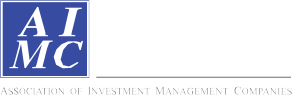 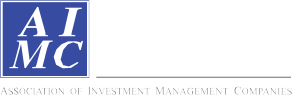 ข้อตกลงและเงื่อนไขของข้อมูลเปรียบเทียบผลการดำเนินงานแบบเปอร์เซ็นต์ไทล์(Disclaimer of Peer group Fund Performance)ผลการดำเนินงานในอดีตของกองทุน มิได้เป็นสิ่งยืนยันถึงผลการดำเนินงานในอนาคตผู้ลงทุนสามารถดูข้อมูลฉบับเต็มได้ที่ www.aimc.or.thผลการดำเนินงานของกองทุนที่การเปรียบเทียบแบ่งตามประเภทกองทุนรวมภายใต้ข้อกำหนดของสมาคมบริษัทจัดการลงทุน โดยกองทุนที่จะถูกเปรียบเทียบผลการดำเนินงานในแต่ละช่วงเวลากับกองทุนประเภทเดียวกันในระดับเปอร์เซ็นต์ไทล์ (Percentiles) ต่างๆ โดยแบ่งออกเป็น 5th Percentile	แสดงผลการดำเนินงานของกองทุนอันดับที่ 5 เปอร์เซ็นต์ไทล์ (Top 5% performance)25th Percentile	แสดงผลการดำเนินงานของกองทุนอันดับที่ 25 เปอร์เซ็นต์ไทล์ (Top 25% performance)50th Percentile	แสดงผลการดำเนินงานของกองทุนอันดับที่ 50 เปอร์เซ็นต์ไทล์ (Median performance)75th Percentile	แสดงผลการดำเนินงานของกองทุนอันดับที่ 75 เปอร์เซ็นต์ไทล์ (Bottom 25% performance)95th Percentile	แสดงผลการดำเนินงานของกองทุนอันดับที่ 95 เปอร์เซ็นต์ไทล์ (Bottom 5% performance)ผลตอบแทนที่มีอายุเกินหนึ่งปีนั้นมีการแสดงเป็นผลตอบแทนต่อปี เมื่อผู้ลงทุนทราบผลตอบแทนของกองทุนที่ลงทุน สามารถนำไปเปรียบเทียบกับเปอร์เซ็นต์ไทล์ตามตาราง จะทราบว่ากองทุนที่ลงทุนนั้นอยู่ในช่วงที่เท่าใดของประเภทกองทุนรวมนั้นAIMC CategoryPeer PercentileReturn (%)Return (%)Return (%)Return (%)Return (%)Return (%)Standard Deviation (%)Standard Deviation (%)Standard Deviation (%)Standard Deviation (%)Standard Deviation (%)Standard Deviation (%)AIMC CategoryPeer Percentile3M6M1Y3Y5Y10Y3M6M1Y3Y5Y10Y5th Percentile2.045.5440.2513.8610.7412.325.234.955.2913.8713.0112.7325th Percentile-1.192.2720.155.372.946.878.108.199.4616.4514.9613.60Aggressive Allocation50th Percentile-2.120.6911.940.811.525.839.5910.3712.4617.9915.7114.5775th Percentile-2.97-0.538.09-2.55-0.314.7011.1311.6114.8219.5516.9115.5395th Percentile-4.26-3.561.83-5.22-1.903.0312.4413.8417.3623.8019.4716.175th Percentile7.9614.9554.0512.054.60-5.609.128.879.2716.1413.2714.8525th Percentile6.6810.0537.356.932.97-5.609.899.069.4116.6513.6514.85ASEAN Equity50th Percentile6.178.9826.643.902.09-5.6010.2810.8511.1618.9315.2814.8575th Percentile5.408.6222.832.571.49-5.6010.3512.3716.1419.6916.5314.8595th Percentile1.363.2513.150.52-2.17-5.6010.7014.3318.3319.7416.5814.855th Percentile0.925.9334.5520.3512.7311.939.9812.0014.1115.2413.3612.6725th Percentile-2.81-2.5011.4811.898.546.6212.1813.6414.4916.5414.8914.00Asia Pacific Ex Japan50th Percentile-4.09-7.583.539.127.716.2913.5315.5016.5118.1116.0814.7775th Percentile-5.78-11.960.787.116.064.2016.4717.9717.4419.1916.9615.2295th Percentile-12.17-18.28-2.302.751.713.8621.1319.6422.4521.3518.7016.235th Percentile2.3711.4169.259.205.32-8.1733.7631.6430.7934.8630.4227.9325th Percentile-0.076.4155.328.584.41-8.4034.5132.0431.2735.0430.7028.14Commodities Energy50th Percentile-1.074.6053.847.574.09-8.6434.8832.3231.9937.3532.1728.3775th Percentile-1.264.3353.476.331.42-9.3336.0333.1632.1237.5632.3829.1895th Percentile-1.413.6952.02-15.78-11.17-12.8637.0334.0532.6253.3744.2233.145th Percentile3.041.4511.0813.156.770.3710.2311.4111.9613.8611.7913.3425th Percentile1.61-0.439.1112.356.170.0711.0112.5513.0513.9311.8813.82Commodities Precious Metals50th Percentile-1.20-5.400.6911.535.92-0.5911.9513.2413.6114.2912.1214.1175th Percentile-1.38-6.03-0.1610.935.60-0.7912.2213.3613.7614.5712.3014.6595th Percentile-1.53-6.53-0.9210.554.81-1.2413.6413.6414.0014.6912.4415.165th Percentile0.062.277.913.042.344.570.930.971.112.552.311.2325th Percentile-0.480.643.801.941.943.631.681.631.973.943.202.51Conservative Allocation50th Percentile-0.790.252.361.231.553.252.292.312.764.633.803.6375th Percentile-1.14-0.011.480.410.762.902.652.893.365.274.344.3695th Percentile-1.60-0.790.14-0.940.191.294.214.355.146.876.075.885th Percentile-0.070.850.055.253.064.021.892.082.134.904.194.28Emerging Market Bond25th Percentile-1.43-0.81-2.614.432.253.853.123.523.296.225.145.37Discretionary F/X Hedge or50th Percentile-4.34-3.23-4.102.991.483.644.944.144.389.495.496.73Unhedge75th Percentile-6.00-5.34-5.072.031.053.425.675.354.7012.459.698.0895th Percentile-6.74-6.71-6.591.000.783.257.716.085.9313.3811.599.175th Percentile-4.10-1.975.930.086.424.7711.2713.6016.1726.3422.4819.6025th Percentile-4.49-2.145.55-0.106.184.6611.2713.6416.1826.4622.5419.63Energy50th Percentile-4.57-2.245.31-0.576.054.5311.2813.7516.2826.6622.6619.6675th Percentile-4.57-2.525.16-1.535.844.3311.3113.7916.3926.8622.8819.8595th Percentile-4.83-3.644.11-2.065.604.1811.8814.0616.5527.1923.0019.99AIMC CategoryPeer PercentileReturn (%)Return (%)Return (%)Return (%)Return (%)Return (%)Standard Deviation (%)Standard Deviation (%)Standard Deviation (%)Standard Deviation (%)Standard Deviation (%)Standard Deviation (%)AIMC CategoryPeer Percentile3M6M1Y3Y5Y10Y3M6M1Y3Y5Y10Y5th Percentile1.453.5026.226.526.058.497.778.7410.9314.6213.2211.7925th Percentile-1.850.9717.051.252.717.439.8410.3113.2118.8315.8615.06Equity General50th Percentile-2.81-0.7912.81-0.851.656.3510.3411.1013.9919.6716.6715.6075th Percentile-4.14-1.929.73-2.220.255.2210.8311.6614.7120.4517.5116.1095th Percentile-5.17-3.533.81-6.21-2.193.1113.1014.0416.5523.0319.7117.315th Percentile6.416.0920.843.956.698.589.7210.6913.4519.0516.2215.0225th Percentile-2.300.1413.060.143.217.4110.1511.1914.3619.9916.9915.53Equity Large Cap50th Percentile-3.96-1.428.97-2.052.046.0610.5511.6114.7421.2017.5216.0975th Percentile-4.70-2.045.57-4.160.754.8710.9811.9415.0522.5818.6616.4695th Percentile-6.10-3.422.84-7.14-1.023.9423.6623.0124.3928.9121.8117.055th Percentile6.117.2758.9922.1511.1010.7611.1813.5221.3318.6225th Percentile2.395.4637.7914.019.3611.5911.6513.9923.0419.95Equity Small - Mid Cap50th Percentile0.653.2134.6510.296.2511.9311.9415.1823.7720.5375th Percentile-1.340.9731.316.243.9313.4412.8815.3824.0821.1195th Percentile-4.08-1.8426.782.181.1514.3616.0718.7526.3322.095th Percentile1.0612.0733.3021.9914.768.1111.1610.7510.7714.2512.6912.2325th Percentile-1.247.8226.0517.2812.217.8213.6512.4512.0216.6714.0613.07European Equity50th Percentile-1.863.9921.3611.608.877.4514.6913.5613.6617.4715.1414.1175th Percentile-3.381.5918.499.787.737.0817.7414.8514.1219.9416.9315.1595th Percentile-5.23-2.5612.606.945.726.7920.7416.6015.7825.4818.5115.985th Percentile0.706.6117.9415.6411.3012.111.791.731.694.635.418.3125th Percentile-0.952.949.377.696.609.463.943.814.158.597.719.52Foreign Investment Allocation50th Percentile-1.78-0.127.255.754.775.445.765.155.639.978.8712.5375th Percentile-2.72-1.903.313.973.014.1410.599.9910.3212.0910.2212.9795th Percentile-4.04-4.48-0.581.671.453.0015.1114.6516.8917.5615.3513.615th Percentile-0.933.210.46-1.661.958.286.707.8410.1518.8615.0313.0125th Percentile-1.782.26-0.54-2.221.537.966.868.0710.8519.5215.5413.24Fund of Property Fund - Thai50th Percentile-2.641.93-1.82-2.430.757.567.709.4311.8120.4416.3313.5275th Percentile-2.671.85-2.27-3.34-0.377.167.859.6012.0821.1516.8313.8095th Percentile-2.781.49-4.10-3.80-1.016.858.0910.0412.2721.9517.6114.035th Percentile1.213.246.235.333.312.801.721.731.833.012.524.9425th Percentile-0.880.432.854.322.432.402.051.851.984.312.645.11Global Bond Discretionary F/XHedge or Unhedge50th Percentile-1.15-0.141.203.501.812.142.362.032.075.944.295.1875th Percentile-1.46-0.47-1.012.530.320.793.022.592.787.205.366.0395th Percentile-2.80-1.69-2.50-0.02-1.85-1.317.836.895.818.606.907.055th Percentile-0.081.422.494.933.063.070.410.331.082.023.553.1525th Percentile-0.870.341.464.163.003.071.741.472.003.664.943.15Global Bond Fully F/X Hedge50th Percentile-1.280.071.103.882.683.072.292.142.496.215.033.1575th Percentile-1.65-0.20-1.103.732.493.073.653.253.146.405.313.1595th Percentile-2.06-0.41-1.483.101.943.074.043.593.167.005.563.15AIMC CategoryPeer PercentileReturn (%)Return (%)Return (%)Return (%)Return (%)Return (%)Standard Deviation (%)Standard Deviation (%)Standard Deviation (%)Standard Deviation (%)Standard Deviation (%)Standard Deviation (%)AIMC CategoryPeer Percentile3M6M1Y3Y5Y10Y3M6M1Y3Y5Y10Y5th Percentile4.9713.3231.6025.2515.0411.689.768.829.5512.5411.3010.8025th Percentile0.247.2420.9217.6511.939.9511.3810.2110.6314.4812.3711.63Global Equity50th Percentile-2.123.5417.1313.8310.238.1613.4512.2813.4316.8513.4514.2475th Percentile-4.87-1.9510.539.596.251.4617.2616.2516.6419.3115.5316.0995th Percentile-12.93-14.26-6.812.064.55-6.9127.9627.5325.7730.8527.0329.425th Percentile-1.918.6723.5812.2812.0814.5010.7710.4611.5213.5411.9514.5125th Percentile-5.730.899.4611.0110.8213.8411.6110.9612.4015.0613.8214.60Health Care50th Percentile-6.99-0.504.219.3910.0313.0012.2811.4412.6016.1414.3514.7275th Percentile-11.26-3.341.038.848.5012.1717.2212.7512.9817.0014.9814.8395th Percentile-25.04-20.85-6.617.657.4211.5031.0929.2023.3317.9315.6314.935th Percentile1.324.029.565.373.591.311.131.024.765.6225th Percentile-0.340.764.114.513.441.741.581.626.886.00High Yield Bond50th Percentile-0.650.593.464.153.441.811.691.627.496.0675th Percentile-0.91-0.233.103.273.272.221.931.777.586.2095th Percentile-8.74-9.382.472.593.269.918.134.099.828.025th Percentile2.0216.4248.8015.9612.3610.1511.5311.0514.0619.9118.0217.4825th Percentile-0.6613.1140.6513.6510.7610.1313.0811.7314.7120.2018.5618.53India Equity50th Percentile-2.369.3730.2011.2110.2310.1014.0312.9815.9321.7820.4019.8375th Percentile-4.046.8226.559.929.4310.0715.2613.2216.6523.7522.1321.1495th Percentile-6.196.0525.587.709.4010.0516.2213.7717.2124.6022.5022.195th Percentile1.838.3216.8910.7410.167.3115.1814.9114.2315.8613.6619.2625th Percentile1.282.479.358.598.907.3116.4015.3115.1417.5315.3019.26Japan Equity50th Percentile-1.38-0.787.907.956.987.3117.3316.1916.3718.1815.6119.2675th Percentile-2.84-1.456.534.885.277.3117.7916.4816.8918.6515.9319.2695th Percentile-4.04-3.361.141.632.997.3120.1517.7718.1020.9216.3819.265th Percentile0.972.262.473.723.163.261.110.991.142.091.951.6425th Percentile-0.420.881.723.032.853.071.201.071.242.253.082.17Long Term General Bond50th Percentile-0.760.840.352.602.472.841.521.331.363.774.492.8375th Percentile-0.790.08-0.082.452.312.602.402.222.735.384.563.4995th Percentile-1.77-0.08-2.452.402.182.422.783.013.115.754.614.015th Percentile0.000.861.962.442.292.720.210.180.280.580.500.5725th Percentile-0.110.601.462.051.852.430.340.290.430.730.610.64Mid Term General Bond50th Percentile-0.170.391.171.831.662.280.490.450.580.960.800.7575th Percentile-0.340.210.621.371.352.010.630.560.651.090.910.8695th Percentile-0.60-0.03-0.020.920.861.590.900.850.951.271.001.545th Percentile-0.282.4814.135.383.756.463.153.313.725.855.666.2925th Percentile-0.750.968.673.513.335.514.044.084.677.997.268.02Moderate Allocation50th Percentile-1.390.326.372.052.264.785.205.556.399.238.558.9875th Percentile-1.99-0.464.61-0.301.314.126.266.738.2110.4310.6010.0695th Percentile-3.35-2.401.86-2.94-1.403.259.6610.6612.3914.0812.4512.30AIMC CategoryPeer PercentileReturn (%)Return (%)Return (%)Return (%)Return (%)Return (%)Standard Deviation (%)Standard Deviation (%)Standard Deviation (%)Standard Deviation (%)Standard Deviation (%)Standard Deviation (%)AIMC CategoryPeer Percentile3M6M1Y3Y5Y10Y3M6M1Y3Y5Y10Y5th Percentile0.110.210.420.961.031.510.010.010.010.110.090.2125th Percentile0.080.150.320.800.931.410.010.010.020.140.120.22Money Market General50th Percentile0.060.100.170.600.771.380.020.020.020.150.120.2375th Percentile0.040.050.080.560.671.180.020.020.030.150.140.2495th Percentile0.010.010.020.500.581.140.030.030.040.160.140.245th Percentile0.090.170.330.770.911.450.010.010.010.130.110.2025th Percentile0.070.130.230.680.811.350.010.010.010.140.120.21Money Market Government50th Percentile0.060.100.170.640.751.280.010.010.020.150.130.2275th Percentile0.050.070.130.580.701.230.020.020.020.160.140.2395th Percentile0.030.050.060.430.541.050.040.030.040.170.150.245th Percentile-5.17-1.885.25-2.682.556.1610.2811.6015.1822.2618.4316.1025th Percentile-5.25-2.044.93-2.972.205.7910.3411.6215.3922.3918.6016.14SET 50 Index Fund50th Percentile-5.30-2.124.57-3.121.965.6110.3611.6515.4122.4718.6416.1775th Percentile-5.32-2.204.39-3.241.755.1310.3811.6615.4422.5018.6716.2895th Percentile-5.38-2.353.59-3.901.514.9810.3911.6615.5122.5618.7016.305th Percentile0.180.411.031.421.442.160.020.020.020.150.120.2225th Percentile0.120.300.741.231.291.900.030.030.030.170.150.25Short Term General Bond50th Percentile0.070.170.490.991.081.700.040.040.060.230.220.2975th Percentile0.030.150.340.830.911.510.090.080.100.370.330.4995th Percentile-0.030.010.05-0.090.360.970.160.120.161.571.361.295th Percentile0.070.130.230.910.981.380.010.010.010.120.100.2125th Percentile0.060.100.190.640.761.290.030.030.040.150.120.22Short Term Government Bond50th Percentile0.040.060.110.440.601.270.040.040.060.160.150.2575th Percentile-0.03-0.07-0.110.330.471.100.100.090.100.230.200.2795th Percentile-0.19-0.28-0.430.190.320.900.630.450.420.380.320.585th Percentile5.4519.0042.7027.3123.4214.0612.2310.8912.0416.0513.6012.3725th Percentile2.0211.3630.1219.6317.1014.0312.5411.1412.3217.7714.7712.61US Equity50th Percentile1.209.1227.0017.2814.4713.0414.9013.0115.4418.7615.1012.7575th Percentile-2.005.6621.4211.2013.119.8718.4019.0818.1322.1218.5413.6295th Percentile-7.291.0110.546.777.954.6026.1123.6128.5727.2919.8515.615th Percentile5.75-1.6314.6419.7011.059.5915.0520.0418.8616.5115.8714.7325th Percentile2.26-8.57-0.0613.748.927.6516.3222.1522.0717.7716.4615.66Greater China Equity50th Percentile-3.34-16.05-9.7310.185.615.1617.2424.7722.7218.3317.2518.5175th Percentile-6.51-20.34-18.34-4.20-2.390.7120.9828.1824.4119.4418.0519.2195th Percentile-7.76-23.75-22.60-8.26-6.03-0.8029.4133.4028.7921.8119.1822.095th Percentile8.8518.6221.655.406.5211.369.2610.4910.537.567.418.0825th Percentile2.594.7110.112.724.609.0011.2416.4016.1113.2211.2214.07Thai Free Hold50th Percentile1.452.215.67-1.720.254.3516.7020.2621.5916.3313.6120.7075th Percentile-0.670.10-0.80-6.20-3.78-2.1324.2826.3348.5228.8627.5328.7795th Percentile-5.04-2.37-14.85-14.29-13.58-8.1344.8048.1160.2735.3429.7575.97AIMC CategoryPeer PercentileReturn (%)Return (%)Return (%)Return (%)Return (%)Return (%)Standard Deviation (%)Standard Deviation (%)Standard Deviation (%)Standard Deviation (%)Standard Deviation (%)Standard Deviation (%)AIMC CategoryPeer Percentile3M6M1Y3Y5Y10Y3M6M1Y3Y5Y10Y5th Percentile-0.288.3828.1411.549.538.398.859.2210.2913.6811.1912.3025th Percentile-1.275.2221.909.407.437.0810.6011.1311.3516.1714.1612.61Fund of Property Fund - Foreign50th Percentile-2.274.0118.445.005.635.4511.9511.5512.2217.8414.6013.0075th Percentile-4.730.6816.703.184.184.9613.4512.4612.8418.9415.4513.0895th Percentile-5.43-1.765.441.862.404.5815.4514.4215.0819.9116.2413.155th Percentile6.0823.2947.8110.838.8411.458.798.608.8010.068.9011.1725th Percentile3.697.2912.902.453.677.1210.8111.2113.4014.3713.3914.72Thai Mixed (between free andlease hold)50th Percentile0.891.06-2.85-6.48-3.044.6715.3015.6817.3820.8517.0416.8675th Percentile-3.57-7.29-11.20-9.83-5.46-1.4918.2620.4025.1824.2820.6320.4395th Percentile-8.55-11.51-21.75-16.67-9.59-12.2436.7432.1145.6531.7526.8232.225th Percentile-0.363.489.104.165.517.805.936.326.9014.7611.8611.1925th Percentile-1.581.844.363.344.537.806.867.347.7915.5612.2011.19Fund of Property fund -Thai andForeign50th Percentile-2.101.162.592.013.837.807.157.408.0215.9512.6011.1975th Percentile-2.500.490.691.763.797.807.477.808.3716.6213.2211.1995th Percentile-3.27-0.46-1.02-0.242.257.808.347.868.7917.1813.7411.195th Percentile-1.60-3.4915.1011.139.165.4512.0714.0014.6014.1812.5512.1925th Percentile-5.12-8.036.998.346.724.4013.9615.3815.5216.9613.9714.25Emerging Market50th Percentile-7.86-9.25-0.136.596.132.8215.2016.3417.1419.5716.2315.7775th Percentile-8.36-12.73-2.491.773.341.6916.7219.0818.1220.5618.4919.3795th Percentile-13.04-15.65-8.08-6.43-3.35-4.8623.2423.4625.3529.3926.4323.675th Percentile0.200.330.561.691.492.130.310.270.300.650.540.7825th Percentile-0.130.290.441.521.282.130.380.340.390.820.680.79Mid Term Government Bond50th Percentile-0.450.240.371.301.152.090.450.500.521.120.870.9275th Percentile-0.56-0.020.021.221.071.700.690.660.751.160.950.9495th Percentile-0.63-0.13-0.080.850.911.650.770.720.841.601.271.155th Percentile12.7916.4169.7919.2310.5715.1018.4722.9125th Percentile11.3115.2966.4418.4111.4716.7419.2023.15Vietnam Equity50th Percentile10.0414.3559.6816.3411.5817.4920.3023.6975th Percentile9.1812.1553.8615.3012.7318.2021.6824.5095th Percentile9.0010.1949.3313.8612.9219.0622.9024.585th Percentile12.4515.0930.4232.9713.0114.3413.5214.5717.2815.1925th Percentile1.4910.0226.2530.9013.0117.1714.6917.3418.6115.19Technology Equity50th Percentile-1.564.5315.4822.7913.0120.8515.8318.5419.6915.1975th Percentile-5.561.468.6820.9813.0123.8622.2324.5221.0015.1995th Percentile-13.49-8.353.1114.6713.0126.0725.5228.5522.8615.195th Percentile1.724.3134.389.796.697.927.287.669.6713.9511.9611.1925th Percentile-1.761.0918.232.962.466.459.389.6012.8518.0614.9714.93LTF50th Percentile-3.26-0.7711.96-0.841.355.5210.2911.1313.8519.9516.8215.4875th Percentile-4.31-1.907.07-2.420.354.7810.9711.6814.8821.7918.4116.1295th Percentile-5.31-3.233.26-5.81-1.513.1612.8314.0015.6523.3619.8716.93